Sladké pečenie (bublanina) Popri mnohých chutných receptoch, ktoré sme si už s chlapcami robili sa najviac vynímajú tie ,,sladké,,. Pretože posedenie pri chutnom koláčiku sa vždy prevalí do spomienok a často krát veľmi vtipných debát. 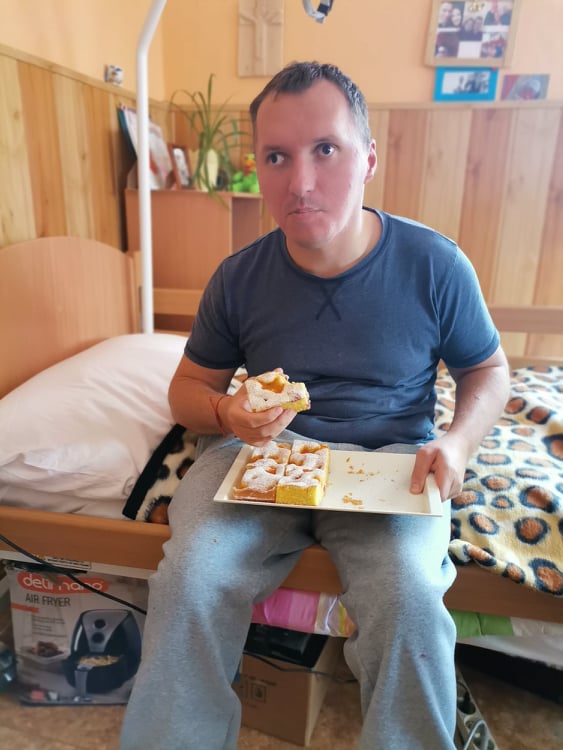 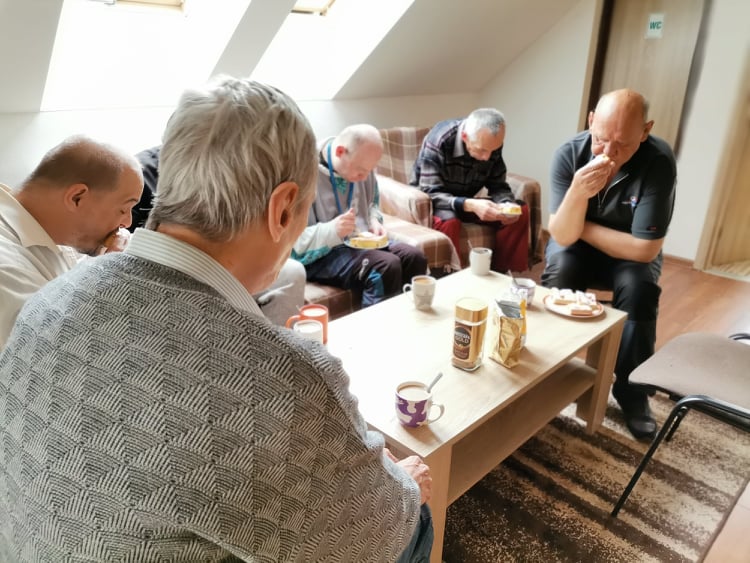 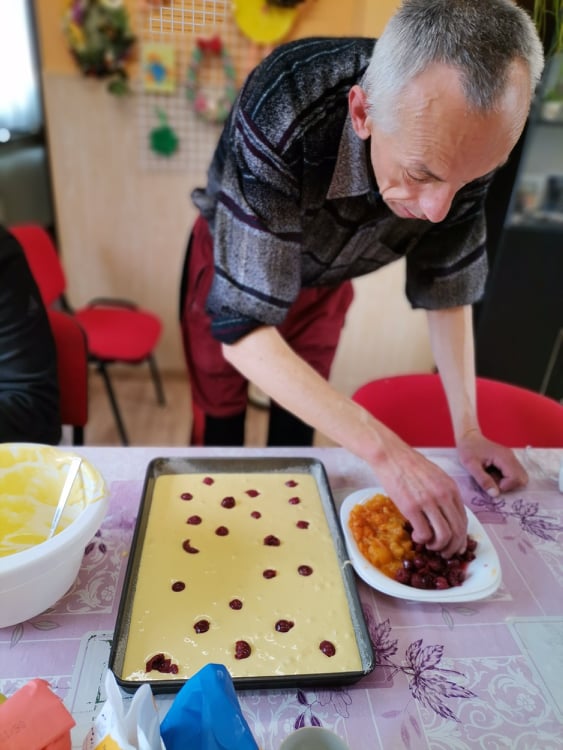 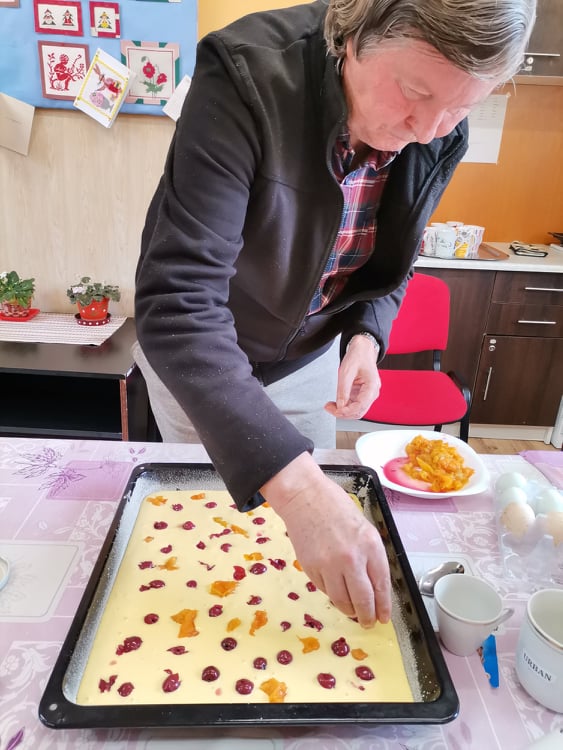 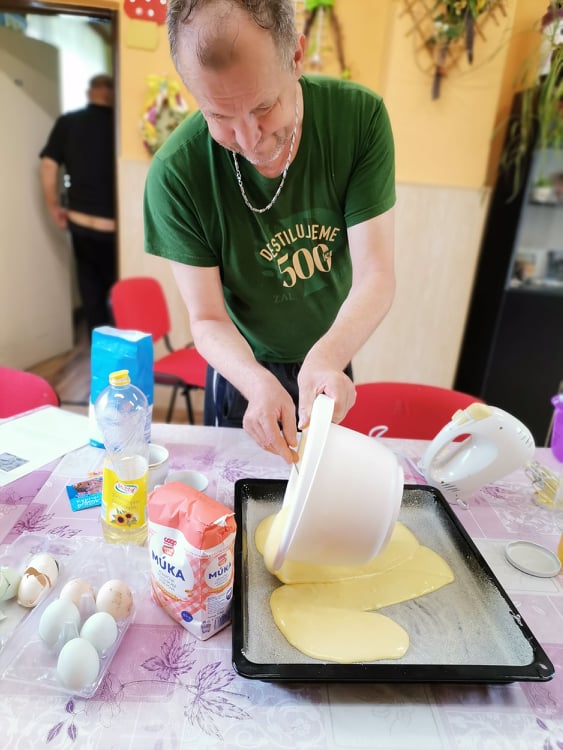 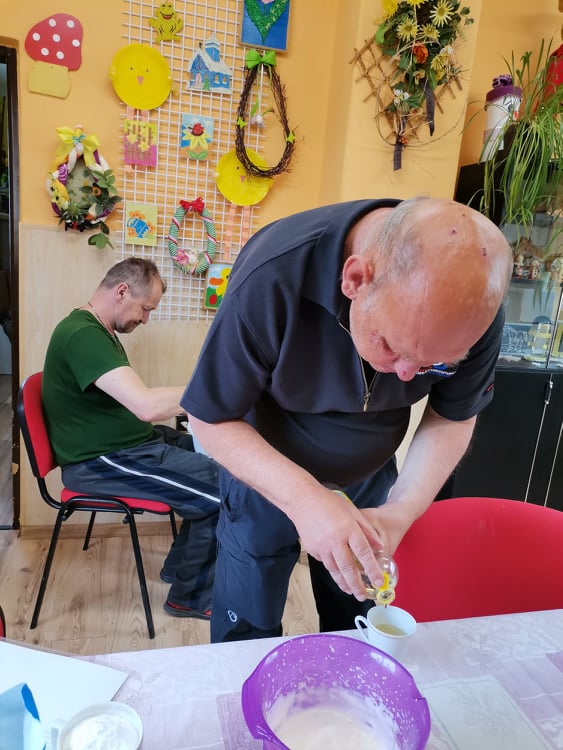 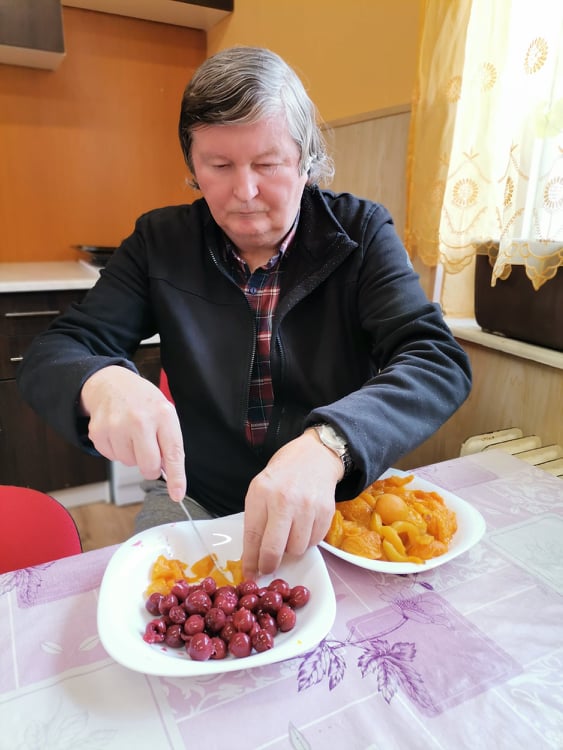 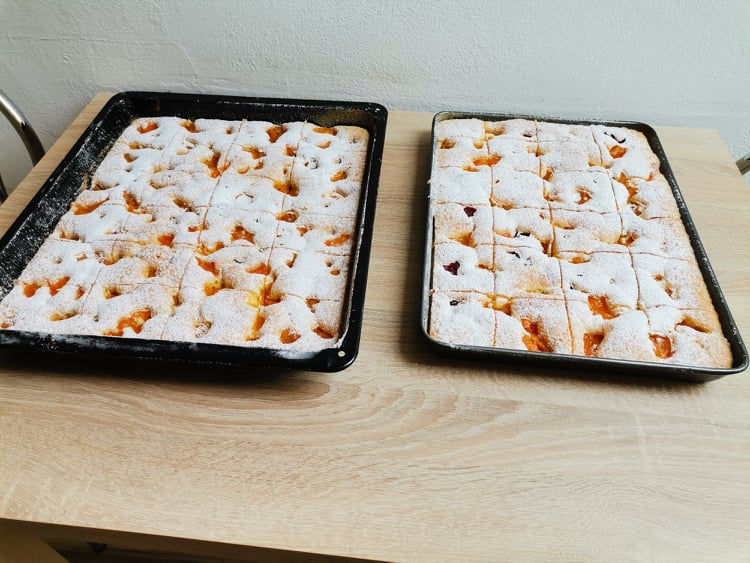 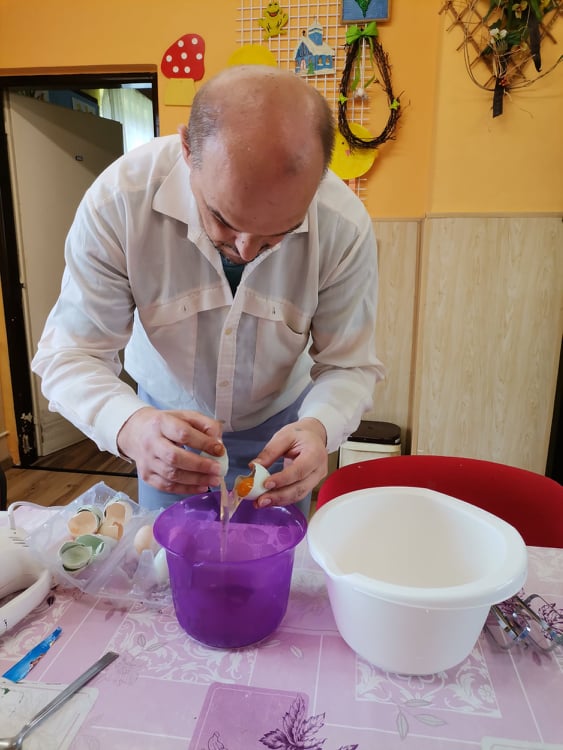 